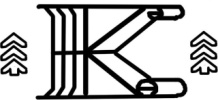 Промышленная ул., д.2	            Кондопожский район, г. КондопогаРеспублика Карелия, 186225Телефон: (814-51) 3-65-00, 7-92-85 Факс: (814-51) 3-23-00, 3-60-83                                                                                                                                                                   e-mail: secretary@aokcbk.ru; kbk@aokcbk.ru_________________№________		На №____________от________ Уведомление о проведении общественных обсужденийпо проектной документации по объекту:«Организация цеха по производству сухих лигносульфонатов на базе Кондопожского ЦБК»включая предварительные материалы оценки воздействия на окружающую средуЗаказчик:Акционерное общество «Кондопожский целлюлозно бумажный комбинат» (АО «Кондопожский ЦБК»):ОГРН: 1181001008517, ИНН: 1003018230, Юридический адрес: Российская Федерация, 186225, Республика Карелия, Кондопожский район, г. Кондопога, ул. Промышленная, зд.2.Контактная информация: тел.: (814-51) 3-65-00, 7-92-85Контактное лицо: Евгеньев Юрий Викторович, руководитель проектов по химической переработке древесины АО «Кондопожского ЦБК», тел: 921-013-12-61, e-mail: evgenev@aokcbk.ru Генеральная проектная организация: Генеральный проектировщик – Общество с ограниченной ответственностью «МК-Сервис»ОГРН: 1113528013609,ИНН: 3528184270, Юридический адрес: 160017, г.Вологда, ул. Ленинградская, д.73А, помещ.29, Контактная информация: тел.: (8172) 73-25-00, e-mail: mk_s@inbox.ru Контактное лицо – Егоров Сергей Васильевич, главный инженер проекта ООО «МК-Сервис» тел. (8172)73-25-00 добавочный 715,
e-mail: fantozzi@inbox.ruОрганы, ответственные за организацию общественных обсуждений:Администрация Кондопожского муниципального района:Юридический адрес: 186220, г. Кондопога, пл. Ленина, 1,Контактная информация: тел.: (81451) 7-94-52, e-mail:  kondadm@kmr10.ru,Контактное лицо: Дмитриева Елена Владимировна, начальник управления земельных отношений, градостроительства и муниципальной собственности Администрации Кондопожского муниципального района, тел.: 900-456-20-28, e-mail: dmitrieva@kmr10.ru.Наименование планируемой (намечаемой) хозяйственной и иной деятельности:Проектная документация по объекту: «Организация цеха по производству сухих лигносульфонатов на базе Кондопожского ЦБК», включая предварительные материалы оценки воздействия на окружающую среду (ОВОС).Цель планируемой (намечаемой) хозяйственной и иной деятельности:Целевая задача проекта – Снижение риска останова комбината;Диверсификация продуктовой корзины;Выход на новые ниши сбыта;Увеличение экспортного потенциала;Стабилизация работы отдельных производственных участков;Место реализации (намечаемой) хозяйственной деятельности:В административном отношении проектируемый объект расположен в Кондопожском, районе Республики Карелия, г. , г. Кондопога, ул. Промышленная, зд.2, территория АО «Кондопожский ЦБК»)Сроки проведения оценки воздействия на окружающую среду:Примерные сроки проведения процедуры ОВОС – 01.06.2023 – 29.12.2023. Место и сроки доступности объекта общественного обсуждения:С материалами общественных обсуждений, включая предварительные материалы ОВОС, можно ознакомиться с 28.11.2023 по 29.11.2023 на сайте АО «Кондопожский ЦБК» Пресс-центр/новости (https://aokcbk.ru/press-tsentr/), Яндекс диск   https://disk.yandex.ru/d/1NsoaE8j-2vwOwПредполагаемая форма и срок проведения общественных обсуждений:Общественные обсуждения состоятся в форме общественных слушаний 19.12.2023 в 15-00 (время местное) в очном режиме на базе АО «Кондопожский ЦБК» в зале заседания 7БДМ.Регистрация участников слушаний будет осуществляться за 30 минут до начала мероприятия.Форма представления замечаний и предложений:Предложения и замечания по материалам общественных обсуждений принимаются в письменном виде с 28.11.2023 по 29.12.2023 по адресу электронной почты:- руководитель проектов по химической переработке древесины АО «Кондопожского ЦБК», e-mail: evgenev@aokcbk.ru- управления земельных отношений, градостроительства и муниципальной собственности Администрации Кондопожского муниципального района: dmitrieva@kmr10.ru,Приглашаем принять участие в общественных слушаниях.Управляющий директор         АО «Кондопожский ЦБК»                                                    С.Н. Байдинисп. Ю.В. Евгеньев8 814 51 3-22-73